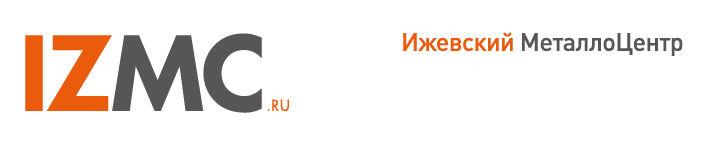 426039, УР, г. Ижевск, ул. Воткинское шоссе, 283, оф. 7, ОГРН 1161832072566, ИНН/КПП 1840056917/184001001р/с 40702810368000013198 Удмуртское отделение № 8618 ПАО СБЕРБАНК России г. Ижевскк/с 30101810400000000601, БИК 049401601тел.: (3412) 65-90-90 (многоканальный),Email: izmc@bk.ru, info@izmc.ru, Сайт: http://izmc.ru/ПРАЙС ПОКОВКИ НАЛИЧИЕ ОКТЯБРЬ 2019*Цена для объема свыше 2тн и 100% предоплате.НоменклатураПРАЙС за ТН с НДС*Поковка круглая Ст09Г2С 250мм гр.497 000Поковка круглая Ст09Г2С 280мм гр.497 000Поковка круглая Ст09Г2С 300мм гр.497 000Поковка круглая Ст09Г2С 317мм95 000Поковка круглая Ст09Г2С 335мм гр.497 000Поковка круглая Ст09Г2С 340мм гр.497 000Поковка круглая Ст09Г2С 350мм гр.497 000Поковка круглая Ст09Г2С 358мм гр.497 000Поковка круглая Ст09Г2С 360мм95 000Поковка круглая Ст09Г2С 370мм95 000Поковка круглая Ст09Г2С 380мм95 000Поковка круглая Ст09Г2С 382мм гр.497 000Поковка круглая Ст09Г2С 395мм гр.497 000Поковка круглая Ст09Г2С 400мм95 000Поковка круглая Ст09Г2С 405мм гр.497 000Поковка круглая Ст09Г2С 410мм95 000Поковка круглая Ст09Г2С 420мм95 000Поковка круглая Ст09Г2С 440мм гр497 000Поковка круглая Ст09Г2С 460мм95 000Поковка круглая Ст09Г2С 480мм95 000Поковка круглая Ст09Г2С 500мм95 000Поковка круглая Ст09Г2С 520мм95 000Поковка круглая Ст09Г2С 540мм95 000Поковка круглая Ст09Г2С 540мм гр.497 000Поковка круглая Ст09Г2С 560мм95 000Поковка круглая Ст09Г2С 560мм гр.497 000Поковка круглая Ст09Г2С 580мм95 000Поковка круглая Ст09Г2С 580мм гр.497 000Поковка круглая Ст09Г2С 600мм95 000Поковка круглая Ст09Г2С 600мм гр.497 000Поковка круглая Ст09Г2С 630мм95 000Поковка круглая Ст09Г2С 650мм95 000Поковка круглая Ст09Г2С 700мм95 000Поковка круглая Ст09Г2С 750мм95 000Поковка круглая Ст09Г2С 800мм 95 000Поковка круглая Ст20 1050мм87 000Поковка круглая Ст20 340мм85 000Поковка круглая Ст20 360мм85 000Поковка круглая Ст20 370мм85 000Поковка круглая Ст20 380мм85 000Поковка круглая Ст20 390мм85 000Поковка круглая Ст20 400мм85 000Поковка круглая Ст20 410мм85 000Поковка круглая Ст20 420мм85 000Поковка круглая Ст20 440мм85 000Поковка круглая Ст20 450мм85 000Поковка круглая Ст20 460мм85 000Поковка круглая Ст20 470мм85 000Поковка круглая Ст20 480мм85 000Поковка круглая Ст20 500мм85 000Поковка круглая Ст20 520мм85 000Поковка круглая Ст20 540мм85 000Поковка круглая Ст20 560мм85 000Поковка круглая Ст20 580мм85 000Поковка круглая Ст20 600мм85 000Поковка круглая Ст20 630 мм85 000Поковка круглая Ст20 650мм85 000Поковка круглая Ст20 670мм85 000Поковка круглая Ст20 690мм85 000Поковка круглая Ст20 700мм85 000Поковка круглая Ст20 710мм85 000Поковка круглая Ст20 730мм85 000Поковка круглая Ст20 750мм85 000Поковка круглая Ст20 800мм85 000Поковка круглая Ст20 850мм85 000Поковка круглая Ст20 950мм87 000Поковка круглая Ст40Х 1000мм102 000Поковка круглая Ст40Х 360мм93 000Поковка круглая Ст40Х 370мм93 000Поковка круглая Ст40Х 380мм 93 000Поковка круглая Ст40Х 390мм93 000Поковка круглая Ст40Х 390мм (обточенный)93 000Поковка круглая Ст40Х 400мм93 000Поковка круглая Ст40Х 400мм (обточенный)93 000Поковка круглая Ст40Х 410мм93 000Поковка круглая Ст40Х 420мм93 000Поковка круглая Ст40Х 423мм(обточенный)93 000Поковка круглая Ст40Х 425мм (обточенный)93 000Поковка круглая Ст40Х 425мм с отжигом, прессовая 3519.09.04.10193 000Поковка круглая Ст40Х 430мм93 000Поковка круглая Ст40Х 440мм93 000Поковка круглая Ст40Х 450мм93 000Поковка круглая Ст40Х 460мм93 000Поковка круглая Ст40Х 470мм93 000Поковка круглая Ст40Х 480мм93 000Поковка круглая Ст40Х 483мм93 000Поковка круглая Ст40Х 490мм93 000Поковка круглая Ст40Х 500мм93 000Поковка круглая Ст40Х 510мм93 000Поковка круглая Ст40Х 520мм93 000Поковка круглая Ст40Х 530мм93 000Поковка круглая Ст40Х 540мм93 000Поковка круглая Ст40Х 550мм93 000Поковка круглая Ст40Х 550мм93 000Поковка круглая Ст40Х 580мм93 000Поковка круглая Ст40Х 600мм93 000Поковка круглая Ст40Х 610мм93 000Поковка круглая Ст40Х 620мм93 000Поковка круглая Ст40Х 630мм93 000Поковка круглая Ст40Х 650мм93 000Поковка круглая Ст40Х 670мм93 000Поковка круглая Ст40Х 690мм93 000Поковка круглая Ст40Х 700мм93 000Поковка круглая Ст40Х 710мм93 000Поковка круглая Ст40Х 730мм93 000Поковка круглая Ст40Х 750мм93 000Поковка круглая Ст40Х 770мм93 000Поковка круглая Ст40Х 800мм93 000Поковка круглая Ст40Х 820мм93 000Поковка круглая Ст40Х 850мм93 000Поковка круглая Ст40Х 850мм (обточенный до 815мм)93 000Поковка круглая Ст40Х 900мм102 000Поковка круглая Ст40Х 900мм (обточенный до 863 мм)102 000Поковка круглая Ст40Х 950мм102 000Поковка круглая Ст40ХН2МА 565 мм165 400Поковка круглая Ст40ХН2МА 575мм165 400Поковка круглая Ст45 1050мм87 000Поковка круглая Ст45 130мм85 000Поковка круглая Ст45 255мм поршень, прессовая СП7485 000Поковка круглая Ст45 285мм с отжигом, прессовая 85 000Поковка круглая Ст45 290мм85 000Поковка круглая Ст45 290мм с отжигом, прессовая 85 000Поковка круглая Ст45 299х2485мм85 000Поковка круглая Ст45 299х2520мм85 000Поковка круглая Ст45 299х2530мм85 000Поковка круглая Ст45 300мм с отжигом, прессовая 85 000Поковка круглая Ст45 360мм85 000Поковка круглая Ст45 370мм85 000Поковка круглая Ст45 380мм85 000Поковка круглая Ст45 390мм85 000Поковка круглая Ст45 400мм85 000Поковка круглая Ст45 410мм85 000Поковка круглая Ст45 420мм85 000Поковка круглая Ст45 423мм85 000Поковка круглая Ст45 430мм85 000Поковка круглая Ст45 433мм85 000Поковка круглая Ст45 440мм85 000Поковка круглая Ст45 450мм85 000Поковка круглая Ст45 460мм85 000Поковка круглая Ст45 470мм85 000Поковка круглая Ст45 480мм85 000Поковка круглая Ст45 490мм85 000Поковка круглая Ст45 500мм85 000Поковка круглая Ст45 510мм85 000Поковка круглая Ст45 520мм85 000Поковка круглая Ст45 530мм85 000Поковка круглая Ст45 540мм85 000Поковка круглая Ст45 560мм 85 000Поковка круглая Ст45 580мм85 000Поковка круглая Ст45 600мм85 000Поковка круглая Ст45 610мм85 000Поковка круглая Ст45 630мм85 000Поковка круглая Ст45 650мм85 000Поковка круглая Ст45 680мм85 000Поковка круглая Ст45 700мм85 000Поковка круглая Ст45 720мм85 000Поковка круглая Ст45 750мм85 000Поковка круглая Ст45 780мм85 000Поковка круглая Ст45 800мм85 000Поковка круглая Ст5ХНМ 320мм120 000Поковка круглая Ст5ХНМ 350мм120 000Поковка круглая Ст5ХНМ 400мм120 000Поковка круглая Ст5ХНМ 435мм120 000Поковка круглая Ст5ХНМ 440мм120 000